Неформальная занятость продолжает быть одной из самых актуальных проблем в отношениях между работодателем и работником. Работая в условиях «серой схемы трудовых отношений», работник остается полностью незащищенным в своих взаимоотношениях с работодателем; он не в состоянии отстоять и защитить свои права и законные интересы в том случае, когда их нарушает или иным образом ущемляет работодатель.Особенно к неформальной занятости склонна молодежь: здесь сказывается отсутствие образования, сложность трудоустроиться без опыта работы, возможность совмещать учебу и иную деятельность.Работники неформального сектора, на первый взгляд, получают финансовое преимущество в виде того, что неуплаченные налоги остаются у них, но при этом сталкиваются с ущемлением своих социальных и трудовых прав.Неоформленные официально трудовые отношения влекут за собой серьезные последствия как для работодателя, так и для работника.Каждый работодатель должен знать, что наступление мер ответственности реально и неизбежно. Нарушение трудового законодательства и иных нормативных правовых актов, содержащих нормы трудового права, служит основанием для привлечения руководителей и иных должностных лиц организации, работодателей - физических лиц к ответственности (дисциплинарной, материальной, административной, уголовной). За нарушение законодательства о труде предусматривается не только административная ответственность руководителя или лица, его представляющего, работодателя – физического лица, юридического лица в виде денежного штрафа или административное приостановление деятельности на срок до девяноста суток, но и уголовная ответственность.Для работника, который официально не трудоустроен либо трудовой договор с ним оформлен, но работник получает основную сумму зарплаты в конверте («серая зарплата»), также предусмотрена налоговая ответственность. Тот факт, что работодатель по каким-то причинам не перечислил налог на доход физических лиц за своих работников, не освобождает работников от ответственности по его уплате.  Работник, получивший доход, с которого не был удержан работодателем налог, обязан самостоятельно в срок до 30 апреля следующего года задекларировать такой доход по месту своего жительства и до 15 июля самостоятельно уплатить его.Администрация Ракитянского района призывает всех работодателей, осуществляющих деятельность на территории Ракитянского района, соблюдать нормы трудового законодательства и иных нормативно-правовых актов.Управление экономического развитияадминистрации Ракитянского района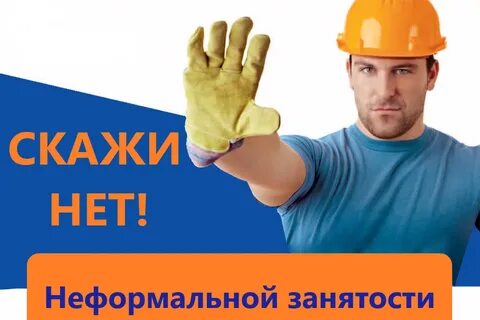 Неформальная занятость - ответственность граждан и работодателей